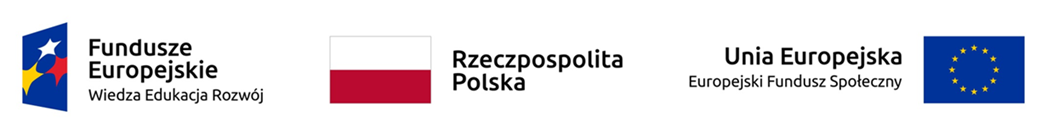 FORMULARZ ZGŁOSZENIOWY NA WYJAZD NA SZKOLENIE Z ZAKRESU KOMPETENCJI PROJEKTOWYCHZAMEK CIESZYN 20-25 WRZEŚNIA 2021w ramach projektu „Program rozwoju Akademii Sztuk Pięknych w Katowicach” nr POWR.03.05.00-00-Z208/17 Do formularza dołączam:Klauzulę zgody na przetwarzanie danych osobowych (o ile nie została złożona wcześniej)………………………………………………………… 				…………………………………………………………(miejscowość, data) 						(podpis kandydata)………………………………………………………… 				…………………………………………………………(miejscowość, data) 						(podpis bezpośredniego przełożonego)Wpłynęło do Biura Projektu…………………………………………………………data i podpis		DANE KANDYDATADANE KANDYDATADANE KANDYDATA1Stopień / tytuł naukowy2Imię3Nazwisko4Wydział5Katedra6Pracownia7Adres e-mail 8Numer telefonu komórkowegoProszę opisać, w jaki sposób wykorzysta Pan/Pani nabytą wiedzę/umiejętności w zajęciach ze studentami(wymagana jest realizacja zajęć dydaktycznych w wymiarze co najmniej jednego semestru po zakończeniu wsparcia)Opinia bezpośredniego przełożonego